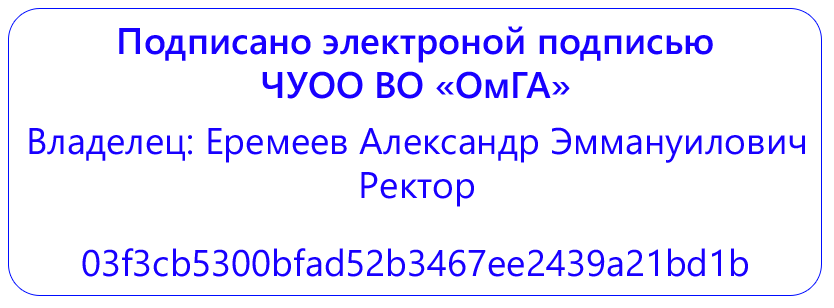 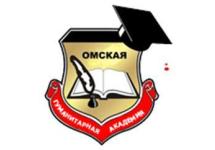 МЕТОДИЧЕСКИЕ УКАЗАНИЯ  ПО ПРАКТИЧЕСКОЙ ПОДГОТОВКЕУЧЕБНАЯ (СОЦИАЛЬНО-ЗНАЧИМАЯ) ПРАКТИКА К.М.02.04(У)Бакалавриат по направлению подготовки 44.03.01 Педагогическое образованиеНаправленность (профиль) программы: «Русский язык»Омск, 2023Составитель:Доцент кафедры Педагогики, психологии и социальной работы, к.ф.н.                                                                    М.А. Безденежных  Рекомендованы решением кафедры педагогики, психологии и социальной работыПротокол от  24.03. 2023 г.  № 8Зав. кафедрой   д.п.н., профессор   Е.В. Лопанова Методические указания предназначены для организации практической подготовки обучающихся по направлению подготовки 44.03.01 Педагогическое образование в рамках прохождения учебной (социально-значимой) практики обучающихся. СОДЕРЖАНИЕ1. Общие положения2. Цели и задачи учебной практики (социально-значимой)3. Формы и способы проведения учебной практики (социально-значимой)4. Организация учебной практики (социально-значимой)5. Содержание учебной практики (социально-значимой)6. Структура отчета по прохождению учебной практики (социально-значимой)7. Требования к оформлению отчета по учебной практике (социально-значимой)Приложения1. Общие положенияПрактическая подготовка в форме учебной практики (социально-значимая) является компонентом образовательной программы, предусмотренным учебным планом (пункт 22 статьи 2 Федерального закона N 273-ФЗ), является обязательным разделом ОПОП ВО обучающихся по программе бакалавриата направления подготовки 44.03.01 «Педагогическое образование» направленность (профиль) подготовки «Русский язык», проводится в соответствии с ФГОС ВО, графиком учебного процесса, учебным планом.  Учебная практика (социально-значимая) носит социально-значимый характер и направлена на формирование у студентов представлений о педагогической профессии, организуется на базе образовательных учреждений общего образования. Основными видами деятельности обучающихся являются педагогическое наблюдение и анализ образовательного процесса на месте прохождения практики, в ходе которых развиваются универсальные, общепрофессиональные и профессиональные компетенции. Учебная социально-значимая практика К.М.02.04(У) входит в Коммуникативный модуль К.М.02, относящийся к обязательной части блока 1 «Дисциплины (модули)» образовательной программы бакалавриата.Раздел образовательной программы «Практика» реализуется в рамках   осуществления практической подготовки обучающихся. Практическая подготовка – это форма организации образовательной деятельности при освоении образовательной программы в условиях выполнения обучающимися определенных видов работ, связанных с будущей профессиональной деятельностью и направленных на формирование, закрепление, развитие практических навыков и компетенций по профилю подготовки «Русский язык» (пункт 24 статьи 2 Федерального закона N 273-ФЗ). Методические указания составлены в соответствии с:Федеральным законом  N 273-ФЗ - Федеральный закон от 29 декабря 2012 года N 273-ФЗ «Об образовании в Российской Федерации»; Федеральным законом  N 403-ФЗ - Федеральный закон от 2 декабря 2019 г. N 403-ФЗ «О внесении изменений в Федеральный закон «Об образовании в Российской Федерации» и отдельные законодательные акты Российской Федерации»; Приказом N 885/390, соответственно - Положением о практической подготовке обучающихся, утвержденным  приказом Министерства науки и высшего образования Российской Федерации и Министерства просвещения Российской Федерации от 5 августа 2020 г. N 885/390 (зарегистрированным  Министерством юстиции Российской Федерации 11 сентября 2020 г., регистрационный N 59778);Положением о практической подготовке обучающихся, осваивающих основные образовательные программы высшего образования – программы бакалавриата, программы магистратуры в ЧУОО ВО «Омская гуманитарная академия» (одобренным  на заседании Студенческого совета протокол № 2 от 28.09.2020 г, одобренным решением Ученого совета ЧУОО ВО «ОмГА» протокол № 2 от 28.09.2020 года, утвержденным  Председателем Ученого совета пр. № 122 от 28.09.2020 г).  2. Цели и задачи практической подготовки в форме учебной  практики (социально-значимой)Согласно Учебному плану направления подготовки 44.03.01 «Педагогическое образование» направленность (профиль) подготовки «Русский язык» практика организуется в рассредоточенном режиме.Учебная (социально-значимая) практика К.М.02.04(У) входит в Коммуникативный модуль К.М.02, относящийся к обязательной части блока 1 «Дисциплины (модули)» образовательной программы бакалавриата, и базируется на изучении следующих дисциплин:- Иностранный язык;- Речевые практики;- ИКТ и медиаинформационная грамотность.Целями практической подготовки в форме учебной (социально-значимой) практики являются:– углубление и закрепление теоретических знаний, полученных в процессе изучения комплекса  дисциплин коммуникативного модуля;– обеспечение психолого-педагогической, коммуникативной и личностной готовности студентов к решению задач воспитания и социализации подрастающего поколения.К задачам практической подготовки в форме учебной (социально-значимой) относятся:- формирование навыков поиска, критического анализа и синтеза информации, применения системного подхода для решения поставленных задач;- формирование навыков социального взаимодействия и реализации своей роли в команде;- формирование навыков деловой коммуникации в устной и письменной формах на государственном языке Российской Федерации и иностранном(ых) языке(ах);- изучение основных и дополнительных образовательных программ, формирование навыков разработки отдельных их компонентов (в том числе с использованием информационно-коммуникационных технологий);- формирование навыков успешного взаимодействия в различных ситуациях педагогического общения. 3.	Формы и способы проведения практической подготовки в форме учебной  практики (социально-значимой)Согласно Учебному плану программы бакалавриата по направлению подготовки 44.03.01 Педагогическое образование учебная практика проводится путем сочетания в календарном учебном графике периодов учебного времени для проведения практик с периодом учебного времени для проведения теоретических занятий. Непрерывная форма проведения учебной практики может быть установлена только в соответствии с Индивидуальным учебным планом обучающегося. Учебная практика (социально-значимая) организуется на базе общеобразовательных организаций.Реализуется на 1 курсе во 2 семестре; на 2 курсе в 3 семестре; на 2 курсе в 4 семестре.Общая продолжительность – 108 ч. (12 дней).Обучающиеся, совмещающие обучение с трудовой деятельностью, вправе проходить практику по месту трудовой деятельности, на основании договора, заключаемого между Академией и профильной организацией, в случаях, если профессиональная деятельность, осуществляемая ими, соответствует требованиям к содержанию практической подготовки. Квалификация руководителей практики должна соответствовать квалификационным характеристикам, установленным согласно Приказу Минтруда России от 18.10.2013 N 544н «Об утверждении профессионального стандарта «Педагог (педагогическая деятельность в сфере дошкольного, начального общего, основного общего, среднего общего образования) (воспитатель, учитель)».Для лиц с ограниченными возможностями здоровья при реализации учебной практики должны учитываться состояние здоровья и требования по доступности мест прохождения практики и аудиторий для получения консультаций у руководителя. Академия и профильная организация должны соответствовать условиям организации обучения обучающихся с ограниченными возможностями здоровья, определяющегося адаптированной образовательной программой, а для инвалидов также в соответствии с индивидуальной программой реабилитации инвалида. Под специальными условиями для обучающимися с ограниченными возможностями здоровья и инвалидов понимаются условия, включающие в себя использование специальных образовательных программ и методов обучения и воспитания, специальных учебников, учебных пособий и дидактических материалов, специальных технических средств обучения коллективного и индивидуального пользования, предоставление услуг ассистента (помощника), оказывающего обучающимся необходимую техническую помощь, проведение групповых и индивидуальных коррекционных занятий, обеспечение доступа к зданиям организаций и другие условия, без которых невозможно или затруднено освоение образовательных программ обучающимися с ограниченными возможностями здоровья и инвалидов.4. Организация практической подготовки в форме учебной  практики (социально-значимой)Общее руководство практикой осуществляет Омская гуманитарная академия:устанавливает календарные графики программы реализации учебной практики;осуществляет контроль за организацией и проведением практики, соблюдением её сроков и сроков отчетности по результатам ее прохождения.Методическое руководство практикой осуществляет кафедра педагогики, психологии и социальной работы. Перед организацией практики обучающийся проходит инструктаж по технике безопасности, знакомится с программой практики, изучает методические рекомендации, рекомендуемую справочную и специальную литературу, консультируется у руководителя практики ОмГА.Обязанности кафедры педагогики, психологии и социальной работы, ответственной за организацию учебной практики (выпускающей кафедры):  - назначение руководителей практики из числа педагогических работников; -  подготовка приказа о практике; -  согласование программы практики с профильными организациями; - методическое руководство, а также проведение конференции (вебинара) по разъяснению целей, содержания, порядка и контроля учебной практики. Руководитель практики от ОмГА:составляет рабочий график (план) проведения практики; разрабатывает при необходимости индивидуальные задания для обучающихся, выполняемые в период практики;осуществляет контроль за соблюдением сроков проведения практики и соответствием ее содержания требованиям;оценивает результаты прохождения практики.Руководитель практики от профильной организации:согласовывает индивидуальные задания, содержание и планируемые результаты практики;обеспечивает обучающимся безопасные условия прохождения практики, отвечающие санитарным правилам и требованиям охраны труда;контролирует соблюдение трудовой и производственной дисциплины практикантами, контролирует ведение дневников практики.По итогам практики руководитель от профильной организации готовит отзыв- характеристику. Данный отзыв прилагается к отчету о практике. Отзыв руководителя практики может отражать следующие моменты. Характеристика обучающегося как специалиста, овладевшего определенным набором компетенций; способность к организаторской и управленческой деятельности, к творческому мышлению, инициативность и дисциплинированность, направления дальнейшего совершенствования, недостатки и пробелы в подготовке бакалавра. Дается оценка выполнения практикантом заданий практики, оценка уровня освоения компетенций.Во время прохождения практики необходимо подготовить письменный отчёт по практике, содержащий  следующие документы:  - титульный лист; - заявление на практику; - задание на практику; - совместный план-график; - дневник практики;-  договор о практической подготовке студента; - отзыв-характеристику от руководителя профильной организации;  - подробный отчет по выполнению индивидуального задания на практику. Отчет по практике, содержащий подробные данные по выполнению индивидуального задания и соответствующий требованиям по оформлению, следует сдать руководителю и защитить.Подведение итогов прохождения практической подготовки в форме учебной  практики (социально-значимой)Срок сдачи студентами отчета о практике на кафедру педагогики, психологи и социальной работы устанавливается в соответствии с учебным планом и графиком учебного процесса. Критерии оценивания отчета по практике:а) полнота и качество выполнения требований, предусмотренных программой практики;б) умение профессионально и грамотно отвечать на заданные вопросы;в) дисциплинированность и исполнительность обучающегося во время практики;г) характеристика результативности выполнения заданий студентом, прописанная в отзыве руководителя от профильной организации. Требования, предъявляемые к отчету по практике:выполнение программы практической подготовки, соответствие разделов отчета разделам программы;самостоятельность обучающегося при подготовке отчета;соответствие заголовков и содержания разделов требованиям, указанным в данных методических рекомендациях;выполнение индивидуального задания, согласованного с научным руководителем;соблюдение требований к оформлению отчета и дневника практики;полные и четкие ответы на вопросы при защите отчета.Для получения оценки «зачтено» необходимо продемонстрировать высокий, средний или допустимый уровень по всем требованиям, предъявляемым к содержанию и оформлению отчета и его защите, правильно и полно ответить на вопросы.  «Не зачтено» оценивается уровень «ниже допустимого» как минимум по одному требованию, предъявляемому к содержанию и оформлению отчета и его защите. Положительная оценка по результатам защиты отчёта вносится в ведомость и зачетную книжку студента.Обучающиеся, по уважительной или неуважительной причине не выполнившие программу практики, не защитившие отчет по практике в установленный срок или получившие неудовлетворительную оценку при защите отчета, получают академическую задолженность, ликвидация которой документально оформляется и осуществляется в установленном порядке. 5.  Содержание практической подготовки в форме учебной  практики (социально-значимой)Обучающийся должен выполнить в полном объеме индивидуальное задание практики и сдать пакет документов, содержащий:Титульный лист с печатью профильной организации и подписью руководителя организации). (Приложение 2)Отчет о выполнении индивидуальных заданий практикиРазделы предоставляемого руководителю практической подготовки отчета (разделы отчётов по каждой части практики см. на стр. 8 - 11 методических указаний).Задание на практику с подписью студента, руководителя практики от профильной организации (Приложение 3)Дневник практики с подписью руководителя практики от профильной организации в каждой строке дневника и расписанными подробно видами деятельности, реализуемыми студентом в процессе выполнения заданий.  (Приложение 4).Совместный план-график практики с подписью руководителя практики от профильной организации (Приложение 7) Отзыв-характеристика от руководителя организации (Приложение 5)Договор о практической подготовке обучающихся, заключаемый между организацией, осуществляющей образовательную деятельность, и организацией, осуществляющей деятельность по профилю соответствующей образовательной программы (Приложение 6).5.1 Содержание практической подготовки в форме учебной  практики (социально-значимой)По прибытии на место практики обучающийся должен в первую очередь пройти инструктаж по технике безопасности  (отражается в дневнике практики первым пунктом и в совместном графике (Приложения 4, 7).Разделы предоставляемого руководителю практики отчета соответствуют частям (этапам) прохождения практики.Часть 1 – первый курс, 2 семестр (продолжительность – 4 дня)В соответствии с учебным планом 1-я часть социально-значимой практики   включает следующие этапы (соответственно – и разделы отчета):Общее знакомство с организацией, на базе которой проводится практикаОбучающийся должен ознакомиться с базой практики, быть представленным коллегам по работе, пройти инструктаж по технике безопасности  и инструктаж на рабочем месте, изучить документацию, функциональные  обязанности.  Результат: Визитная карточка образовательной организации.Примерный план составления визитной карточки образовательной организации Название  (полное) образовательной организацииКраткая история образовательной организацииДокументация, регламентирующая деятельностьНаправления работыКонтингент детейКадровый состав (образование, стаж, функциональные обязанности)Образовательные программы по русскому языкуИнновации в образовательном учреждении Работа с семьёй (задачи, формы работы, опыт, перспективы)Связи с образовательными и общественными организациями, социальное партнёрство Проблемы и перспективыХарактеристика материально-технического обеспеченияИзучение нормативно-правового обеспеченияОзнакомиться с нормативными документами, регламентирующими работу учителя русского языка, рабочими программами и применяемыми УМК.Результат: краткая аннотация основных документов – назначение, структура. Индивидуальное задание - посещение уроков русского языка, анализ качества и эффективности коммуникации педагога-предметника и обучающихся по следующим критериям: Оценка коммуникации обучающихся Оценка деятельности учителя по формированию коммуникативных универсальных учебных действий- самоанализ качества и эффективности профессионального и личного общения с руководством образовательной организации, коллегами по работе, педагогом-наставником и обучающимися (в отчёте о практике в свободной форме).Подводятся итоги по первой части практики.Часть 2 – второй курс, 3 семестр (продолжительность – 4 дня)В соответствии с учебным планом социально-значимая практика   включает следующие   этапы (соответственно – и разделы отчета):1. Развитие навыков коммуникации и социальной активности путем осуществления общественно полезной деятельности– анализ плана воспитательной работы образовательной организации и закреплённого класса в аспекте представленности в них социально значимых мероприятий, примеров социального взаимодействия класса/школы с общественными организациями, волонтерскими движениями и т.п.– составление плана-конспекта/сценария социально значимого мероприятия (по выбору студента и/или в соответствии с планом воспитательной работы закреплённого класса).Результат: план-конспект/сценарий социально значимого мероприятия.2. Формирование навыков успешного взаимодействия в различных ситуациях педагогического общения:– посещение внеклассных мероприятий, классных часов, родительских собраний в закрепленном классе.Результат: Анализ 2-3 примеров успешного/неуспешного взаимодействия в различных ситуациях педагогического общения в период прохождения практики.Индивидуальное задание - Участие в подготовке и проведении социально значимого/-ых мероприятия/-ий; в волонтёрской деятельности и т.п. (в соответствии с планом воспитательной работы класса/школы или по собственной инициативе) Результат: Анализ посещённого/проведённого социально значимого мероприятия и своей роли в его проведении или написание эссе «Как я стал/был/не стал волонтером» (или на другую близкую тему) (1-2 страницы в отчёте).Подводятся итоги по второй части практики.Часть 3 – второй курс, 4 семестр (продолжительность – 4 дня)В соответствии с учебным планом социально-значимая практика   включает следующие этапы (соответственно – и разделы отчета):1. Участие в разработке основных и дополнительных образовательных программ, разработке отдельных их компонентов (в том числе с использованием информационно-коммуникационных технологий).- Изучение основных и дополнительных образовательных программ по русскому языку, используемых в образовательной организации. Результат: краткая аннотация каждого документа – назначение, структура.2. Совершенствование языковой подготовки- знакомство с учителем иностранного языка, посещение урока, совместная подготовка  социального проекта/акции/мероприятия;- закрепление знаний, полученных  в процессе изучения иностранного языка, в рамках разработки и реализации международных социальных проектов, поиска и обработки информации на иностранных языках, обмена опытом с зарубежными социальными партнёрами и т.д.Результат: Самоанализ полученного опыта. Индивидуальное задание – разработка и реализация индивидуального или группового социального проекта (орфографический дозор, лингвистический фестиваль, клуб «Лидер», международные проекты «Письмо другу», «Друзья далёкие и близкие», «Спорт. Здоровье. Дружба», «Взгляд молодёжи России и Великобритании на современное образование (спорт / здоровье / искусство/ моду…)»  и т.д.).  Результат: план / программа индивидуального или группового социального проекта.Подводятся итоги по третьей части практики и всей практики в целом.6. Структура отчета практической подготовки в форме учебной  практики (социально-значимой)Отчет по практике (по каждой части практики) составляется индивидуально каждым обучающимся и должен отражать его профессиональную деятельность в период прохождения практики. Отчет должен иметь следующую структуру:- титульный лист;- содержание;- введение;- основная часть:- заключение;- список использованных источников;- приложения.Титульный лист оформляется в соответствии с установленной формой и содержит выходные данные отчета. Пример оформления титульного листа представлен в приложении 2.Содержание отображает структуру отчета с указанием начального номера страниц расположения её структурных элементов. Объем – 1 страница печатного текста. Пример оформления представлен в приложении 1.Во введении необходимо осветить:Основные направления работы организации (наименование профильной организации практики) Нормативно-правовое обеспечение деятельности организации и организационную структуру (наименование профильной организации  практики) Рекомендуемый объем данного раздела – 1-2 страницы печатного текста.Основная часть состоит из двух (или более) разделов (в соответствии с содержанием каждой части (этапа) практики:Раздел 1. Общие сведения об организации. Раздел 2. Индивидуальное задание (см. раздел 5 (5.1) Содержание учебной (социально-значимой) практики данных методических указаний)Рекомендуемый объем основной части отчета – 25-35 страниц (возможно, меньше – в зависимости от продолжительности этапа практики и объёма задания).В заключении должны быть представлены выводы по результатам проведенной работы. Необходимыми требованиями к выводам являются их обоснованность, лаконичность, четкость и краткость. Заключение необходимо связать с введением: все ли поставленные задачи решены, достигнута ли цель практики. Рекомендуемый объем – 1-2 страницы.Список использованной литературы Список использованных источников должен содержать только те источники, которые действительно были использованы при выполнении задания практики и отчета о ее прохождении: монографии, статьи, диссертации, Интернет-ресурсы.Список использованных источников следует оформлять в следующей последовательности:- нормативные правовые акты (последовательность определяется юридической силой);- печатные издания приводятся в алфавитном порядке;- интернет-источники указывают с указанием адреса (ресурса).Объем данного раздела – 1-2 страницы печатного текста.Рекомендуемое количество информационных источников – не менее 10.К отчету прикладываются документы, подтверждающие прохождение практики: Заявление о практической подготовке обучающихся (Приложение 8)Договор о практической подготовке обучающихся, заключаемый между организацией, осуществляющей образовательную деятельность, и организацией, осуществляющей деятельность по профилю соответствующей образовательной программы (Приложение 6)Задание для практической подготовки при реализации учебной практики (Приложение 3)Совместный рабочий график (план) программы в форме практической подготовки при реализации учебной практики (Приложение 7)Дневник практической подготовки при реализации учебной практики. (Приложение 4)Отзыв-характеристика руководителя практики от профильной организации (Приложение 5)В заключении должны быть представлены выводы по результатам проведенной работы. Необходимыми требованиями к выводам являются их обоснованность, лаконичность, четкость и краткость. Заключение необходимо связать с введением: все ли поставленные задачи решены, достигнута ли цель практики. Рекомендуемый объем – 1-2 страницы.Список использованной литературы Список использованных источников должен содержать только те источники, которые действительно были использованы при выполнении задания практики и отчета о ее прохождении: монографии, статьи, диссертации, Интернет-ресурсы.Список использованных источников следует оформлять в следующей последовательности:- нормативные правовые акты (последовательность определяется юридической силой);- печатные издания приводятся в алфавитном порядке;- интернет-источники указывают с указанием адреса (ресурса).Объем данного раздела – 1-2 страницы печатного текста.Рекомендуемое количество информационных источников – не менее 10.К отчету прикладываются документы, подтверждающие прохождение практики: Заявление о практической подготовке обучающихся (Приложение 8)Договор о практической подготовке обучающихся, заключаемый между организацией, осуществляющей образовательную деятельность, и организацией, осуществляющей деятельность по профилю соответствующей образовательной программы (Приложение 6)Задание для практической подготовки при реализации учебной практики (Приложение 3)Совместный рабочий график (план) программы в форме практической подготовки при реализации учебной практики (Приложение 7)Дневник практической подготовки при реализации учебной практики. (Приложение 4)Отзыв-характеристика руководителя практики от профильной организации (Приложение 5)Требования к оформлению отчета практической подготовки в форме учебной практикиКаждая письменная работа должна быть набрана в текстовом редакторе (с включением таблиц и иллюстраций непосредственно в текст работы) и сохранена в формате .doc в виде одного файла (начиная с титульного листа и заканчивая последней страницей). Формат страницы – А4.Текст письменной работы следует набирать, соблюдая следующие размеры полей: правое – 10 мм, верхнее и нижнее – 20 мм, левое – 30 мм. Тип шрифта: TimesNewRoman, размер: 14 pt (пунктов) (на рисунках и в таблицах допускается применение более мелкого размера шрифта, но не менее 10 pt). Текст печатается через полтора интервала, красная строка – 1,25 см. Цвет шрифта должен быть черным, необходимо соблюдать равномерную плотность, контрастность и четкость изображения по всей работе. Полужирный шрифт, курсив и подчеркнутый шрифт не применяются.Выравнивание текста - по ширине. Выравнивание таблиц и рисунков – по центру.Расстановка переносов - автоматическая.Каждая страница текста, включая иллюстрации и приложения, нумеруется арабскими цифрами по порядку без пропусков и повторений. Титульный лист включается в общее количество страниц, но номер страницы на нем не проставляется. Номера страниц проставляются в центре нижней части листа (нижнего колонтитула) без точки. Опечатки, описки, исправления, повреждения листов работы, помарки и следы не полностью удаленного прежнего текста (графики) не допускаются.   Наименования разделов и подразделов (заголовки) начинаются с заглавной буквы того же размера и располагаются по центру. В конце заголовка точка не ставятся, не допускаются переносы слов в заголовках. Текст следует через интервал после заголовка.Разделы должны иметь порядковые номера в пределах всего документа, обозначенные арабскими цифрами без точки. Подразделы должны иметь нумерацию в пределах каждого раздела. Номер подраздела состоит из номеров раздела и подраздела, разделенных точкой. В конце номера подраздела точка не ставится. Разделы, как и подразделы, могут состоять из одного или нескольких пунктов. Каждый раздел должен начинаться с новой страницы. Подразделы следуют друг за другом без вынесения нового подраздела на новую страницу. Не допускается начинать новый подраздел внизу страницы, если после заголовка подраздела на странице остается менее четырех строк основного текста. В этом случае подраздел необходимо начать с новой страницы.Если документ не имеет подразделов, то нумерация пунктов в нем должна быть в пределах каждого раздела, и номер пункта должен состоять из номеров раздела и пункта, разделенных точкой. В конце номера пункта точка не ставится, например:1 Типы и основные размерыЕсли документ имеет подразделы, то нумерация пунктов должна быть в пределах подраздела и номер пункта должен состоять из номеров раздела, подраздела и пункта, разделенных точками, например:3 Методы испытаний3.1 Аппараты, материалы и реактивы3.2 Подготовка к испытаниюВнутри пунктов или подпунктов могут быть приведены перечисления. Перед каждой позицией перечисления ставится дефис или, при необходимости ссылки в тексте документа на одно из перечислений, строчная буква, после которой ставится скобка. Для дальнейшей детализации перечислений необходимо использовать арабские цифры, после которых ставится скобка, а запись производится с абзацного отступа, например:а) текст
б) текст
1) текст
2) текст
в) текст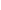 Каждый пункт, подпункт и перечисление записывают с абзацного отступа.В тексте документа не допускается:- применять обороты разговорной речи, техницизмы, профессионализмы;- применять для одного и того же понятия различные научно-технические термины, близкие по смыслу (синонимы), а также иностранные слова и термины при наличии равнозначных слов и терминов в русском языке;- применять произвольные словообразования;- применять сокращения слов, кроме установленных правилами русской орфографии, соответствующими государственными стандартами;- сокращать обозначения единиц физических величин, если они употребляются без цифр, за исключением единиц физических величин в головках и боковиках таблиц и в расшифровках буквенных обозначений, входящих в формулы и рисунки.В тексте документа, за исключением формул, таблиц и рисунков, не допускается:
- применять математический знак минус (-) перед отрицательными значениями величин (следует писать слово «минус»);- применять без числовых значений математические знаки, например > (больше), < (меньше), = (равно), (больше или равно), (меньше или равно), (не равно), а также знаки N (номер), % (процент).Правила оформления ссылокЦитаты, а также все заимствованные из печати данные (нормативы, цифры и др.), должны иметь библиографическую ссылку на первичный источник. Ссылка ставится непосредственно после того слова, числа, символа, предложения, по которому дается пояснение, в квадратных скобках. В квадратных скобках указывается порядковый номер источника в соответствии со списком использованных источников, например: Общий список справочников по терминологии, охватывающий время не позднее середины ХХ века, дает работа библиографа И. М. Кауфмана [59].Если ссылку приводят на конкретный фрагмент текста документа, в квадратных скобках указывают порядковый номер источника и номер страницы, на которой помещен объект ссылки. Сведения разделяют запятой, например: Известно [4, с. 35], что для многих людей опорными и наиболее значимыми в плане восприятия и хранения информации являются визуальные образы.Приводимые в работе цитаты должны быть по возможности краткими. Если цитата полностью воспроизводит предложение цитируемого текста, она начинается с прописной буквы. Если цитата включена на правах части в предложение авторского текста, она пишется со строчной буквы. Если в цитату вошла только часть предложения цитируемого источника, то либо после кавычки ставится многоточие и цитата начинается с маленькой буквы, либо цитата начинается с большой буквы и заканчивается многоточием, например: Ф. Котлер подчеркивал, что современный маркетинг «...все в большей степени ориентируется на удовлетворение потребностей индивидуального потребителя» [26, с. 84].  Правила оформления иллюстрацийКоличество иллюстраций должно быть достаточным для пояснения излагаемого текста. Иллюстрации могут быть расположены как по тексту документа (возможно ближе к соответствующим частям текста), так и в конце его (в приложениях).Независимо от содержания (схемы, графики, диаграммы, фотографии и пр.)  каждая иллюстрация  обозначается словом «Рисунок», с указанием номера и заголовка, например:  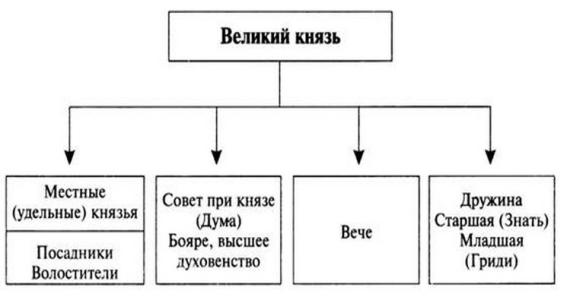 Рисунок 2.  Управление древнерусским государствомПри цветном исполнении рисунков следует использовать принтер с возможностью цветной печати. При использовании в рисунках черно-белой печати следует применять черно-белую штриховку элементов рисунка. На все рисунки должны быть даны ссылки в тексте работы, например: «... в соответствии с рисунком 2 …» или «… тенденцию к снижению (рисунок 2)». Рисунки следует располагать в работе непосредственно после текста, в котором они упоминаются впервые (при наличии достаточного пространства для помещения рисунка со всеми поясняющими данными), или на следующей странице. Если рисунок достаточно велик, его можно размещать на отдельном листе, при этом допускаетсяповоротрисунка на 90° противчасовой стрелки относительно страницы (альбомная ориентация). Рисунки, размеры которых больше формата А4, учитывают как одну страницу и помещают в приложении. Рисунки, за исключением рисунков в приложениях, следует нумеровать арабскими цифрами сквозной нумерацией по всей работе. Если на рисунке отражены количественные показатели, то после заголовка рисунка через запятую указывается единица измерения, например:  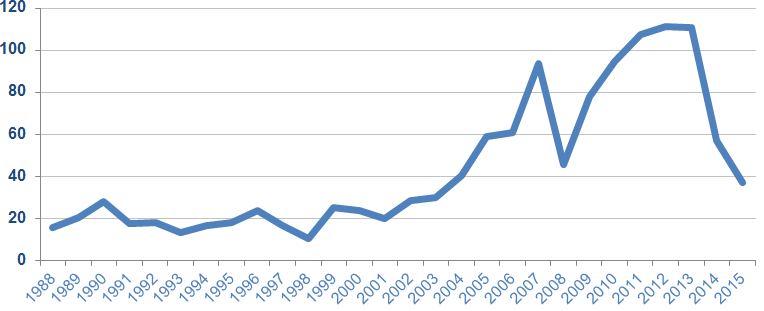 Рисунок 4.  Цена на нефть марки Brent за период с 1988 по 2015 год, USDЕсли рисунок взят из первичного источника без авторской переработки, следует сделать ссылку на источник, например:  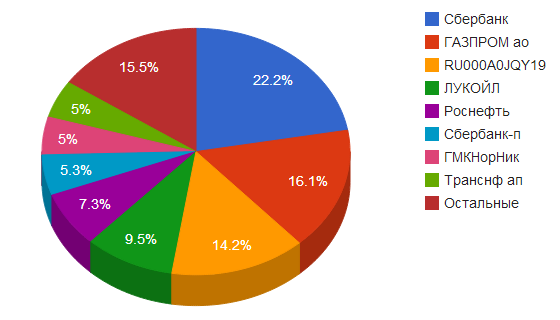 Рисунок Б.3.  Объёмы торгов ММВБ [6, с. 14]При необходимости между рисунком и его заголовком помещаются поясняющие данные (подрисуночный текст).Рисунки каждого приложения обозначают отдельной нумерацией арабскими цифрами с добавлением перед цифрой обозначения приложения (например, рисунок А.2).Правила оформления таблицВ письменной работе фактический материал в обобщенном и систематизированном виде может быть представлен в виде таблицы для наглядности и удобства сравнения показателей. На все таблицы должны быть ссылки в работе. При ссылке следует писать слово «таблица» с указанием ее номера, например: «…в таблице 2 представлены …» или «… характеризуется показателями (таблица 2)».  Таблицу следует располагать в работе непосредственно после текста, в котором она упоминается впервые, или на следующей странице.  Таблицы, за исключением таблиц в приложениях, следует нумеровать арабскими цифрами сквозной нумерацией по всей работе. Каждая таблица должна иметь заголовок, который должен отражать ее содержание, быть точным, кратким.Заголовок таблицы следует помещать над таблицей слева, без абзацного отступа в одну строку с ее номером через тире, например:  Таблица 1 – Расходы на оплату трудаЕсли таблица взята из внешнего источника без переработки, следует сделать ссылку на источник, например:  Таблица 3 – Расходы на оплату труда [15, с. 35]Если таблица составлена автором, но на основании данных из внешнего источника, необходимо после заголовка таблицы указать, по данным из каких источников она составлена, например:Таблица В.2 – Анализ структуры основных производственных фондов, % (по данным из [6])Заголовки граф и строк таблицы следует писать с прописной буквы в единственном числе, а подзаголовки граф – со строчной буквы, если они составляют одно предложение с заголовком, или с прописной буквы, если они имеют самостоятельное значение. В конце заголовков и подзаголовков таблиц точки не ставят. Заголовки граф записывают параллельно строкам таблицы. При необходимости допускается перпендикулярное расположение заголовков граф.  Допускается применять размер шрифта в таблице меньший, чем в тексте работы, но не менее 10 pt. Таблицы каждого приложения нумеруют отдельной нумерацией арабскими цифрами. При этом перед цифрой, обозначающей номер таблицы в приложении, ставится буква соответствующего приложения, например:  Таблица Б.4 – Динамика показателей за 2015–2016 гг.  Если в документе одна таблица, то она должна быть обозначена «Таблица 1». Если в приложении к документу одна таблица, то она должна быть обозначена «Таблица Д.1» (если она приведена в приложении Д).Правила оформления списка использованных источниковСписок должен содержать сведения об источниках, которые использованы при написании работы. На все приведенные источники должны быть ссылки в тексте работы.В списке использованных источников применяется сквозная нумерация арабскими цифрами. Все объекты печатаются единым списком, группы объектов не выделяются. Объекты описания списка должны быть обозначены терминами в квадратных скобках:- [Видеозапись]; - [Мультимедиа]; - [Текст]; - [Электронный ресурс]. При занесении источников в список следует придерживаться установленных правил их библиографического описания.Примеры оформления нормативно-правовых актовАрбитражный процессуальный кодекс Российской Федерации от 24.07.2002 N 95-ФЗ (ред. от 02.12.2019) // КонсультантПлюс: справочно-правовая система [Офиц. сайт]. URL: http://www.consultant.ru/ (дата обращения: 21.11.2020). Кодекс административного судопроизводства Российской Федерации от 08.03.2015 N 21-ФЗ (ред. от 02.12.2019) // // КонсультантПлюс: справочно-правовая система [Офиц. сайт]. URL: http://www.consultant.ru/ (дата обращения: 24.11.2020).Налоговый кодекс Российской Федерации (часть первая) от 31.07.1998 N 146-ФЗ (ред. от 29.09.2019, с изм. от 31.10.2019) (с изм. и доп., вступ. в силу с 29.10.2020) // КонсультантПлюс: справочно-правовая система [Офиц. сайт]. URL: http://www.consultant.ru/ (дата обращения: 24.11.2020).Постановление Правительства РФ от 17.08.2007 № 522 (ред. от 17.11.2011) «Об утверждении Правил определения степени тяжести вреда, причиненного здоровью человека» // Собрание законодательства Российской Федерации от 27 августа 2007 г. № 35 ст. 4308.Письмо Минфина от 13.08.2015 г. № 03-07-11/46755 // КонсультантПлюс: справочно-правовая система [Офиц. сайт]. URL: http://www.consultant.ru/ (дата обращения: 11.11.2020).Книги, статьи, материалы конференций и семинаровЛихолетов, В. В.  Экономико-правовая защита интеллектуальной собственности : учебное пособие для вузов / В. В. Лихолетов, О. В. Рязанцева. — Москва : Издательство Юрайт, 2021. — 195 с. — (Высшее образование). — ISBN 978-5-534-13498-8. — Текст : электронный // ЭБС Юрайт [сайт]. — URL: https://urait.ru/bcode/462503 Царенко, А. С.  «Бережливое мышление» в государственном управлении : монография / А. С. Царенко, О. Ю. Гусельникова. — Москва : Издательство Юрайт, 2020. — 206 с. — (Актуальные монографии). — ISBN 978-5-534-13961-7. — Текст : электронный // ЭБС Юрайт [сайт]. — URL: https://urait.ru/bcode/467371Голуб, И. Б.  Русский язык и практическая стилистика. Справочник : учебно-справочное пособие для среднего профессионального образования / И. Б. Голуб. — 3-е изд. — Москва : Издательство Юрайт, 2020. — 355 с. — (Профессиональное образование). — ISBN 978-5-534-10264-2. — Текст : электронный // ЭБС Юрайт [сайт]. — URL: https://urait.ru/bcode/456491Бубнова, А.Ю. Социологические исследования востребованных услуг службы занятости населения / А.Ю. Бубнова // Научный журнал Дискурс. — 2019. — № 12 (26). — С. 199-207. Васильева, Е.М. Государственное регулирование занятости населения [Текст] / Е.М. Васильева // Вестник современных исследований. — 2019. — № — 1.1 (16). — С. 188-191.Иностранная литератураAn Interview with Douglass C. North // The Newsletter of The Cliometric Society. - 2003. - Vol. 8. - N 3. - P. 23–28. Burkhead, J. The Budget and Democratic Government / Lyden F.J., Miller E.G. (Eds.) / Planning, Programming, Budgeting. Markham : Chicago, 1972. 218 p. Miller, D. Strategy Making and Structure: Analysis and Implications for Performance // Academy of Management Journal. - 2007. - Vol. 30. - N 1. - P. 45–51.  Интернет-ресурсыТарманова В.С. Выплата накопительной части пенсии и порядок ее формирования / В.С. Тарманова // [Электронный ресурс] — https://pf-magazine.ru/articles/obshhaya-informacziya/vyplata-nakopitelnoj-chasti-pensii-i-poryadok-ee-formirovaniya.htmlПенсионный фонд Российской Федерации. Официальный сайт. [Электронный ресурс] — URL: http://www.pfrf.ru Федеральная служба государственной статистики // [Электронный ресурс] — URL: http://www.gks.ru/Правила оформления примечаний и сносокПри необходимости пояснить содержание текста, таблицы или иллюстрации в письменной работе следует помещать примечания. Их размещают непосредственно в конце страницы, таблицы, иллюстрации, к которым они относятся, и печатают с прописной буквы с абзацного отступа после слова «Примечание» или «Примечания». Если примечание одно, то после слова «Примечание» ставится тире и примечание печатается с прописной буквы. Одно примечание не нумеруют. Если их несколько, то после слова «Примечания» ставят двоеточие и каждое примечание печатают с прописной буквы с новой строки с абзацного отступа, нумеруя их по порядку арабскими цифрами. Если необходимо пояснить отдельные данные, приведенные в документе, то эти данные следует обозначать надстрочными знаками сноски.Сноски в тексте располагают с абзацного отступа в конце страницы, на которой они обозначены, и отделяют от текста короткой тонкой горизонтальной линией с левой стороны, а к данным, расположенным в таблице, в конце таблицы над линией, обозначающей окончание таблицы.Знак сноски ставят непосредственно после того слова, числа, символа, предложения, к которому дается пояснение, и перед текстом пояснения.Знак сноски выполняют арабскими цифрами со скобкой и помещают на уровне верхнего обреза шрифта. Нумерация сносок отдельная для каждой страницы.Правила оформления приложенийПриложения оформляются как продолжение письменной работы на последующих её листах.В тексте работы на все приложения должны быть даны ссылки. Приложения располагают в порядке ссылок на них в тексте документа.Приложения обозначают заглавными буквами русского алфавита, начиная с А, за исключением букв Ё, З, Й, О, Ч, Ь, Ы, Ъ. После слова "Приложение" следует буква, обозначающая его последовательность. Если в документе одно приложение, оно обозначается "Приложение А".Каждое приложение следует начинать с новой страницы с указанием наверху посередине страницы слова «Приложение» и его обозначения.Приложение может иметь заголовок, который записывают симметрично относительно текста с прописной буквы отдельной строкой. Приложения должны иметь общую с остальной частью документа сквозную нумерацию страниц.   Правила оформления формулПри использовании формул необходимо придерживаться следующих рекомендаций:– в формулах в качестве символов следует применять обозначения, установленные соответствующими государственными стандартами;– пояснения символов и числовых коэффициентов, входящих в формулу, если они не пояснены ранее в тексте, должны быть приведены непосредственно под формулой. Пояснения каждого символа следует давать с новой строки в той последовательности, в которой символы приведены в формуле. Первая строка пояснения должна начинаться со слова "где" без двоеточия после него;– формула должна располагаться в отдельной строке с абзацного отступа;– формулы должны нумероваться сквозной нумерацией арабскими цифрами, которые записывают на уровне формулы справа в круглых скобках, например, (1). При этом используется тот же шрифт, что и в основном тексте;– перед и после формулы обычно пропускается одна строка;– формулы, следующие одна за другой и не разделенные текстом, разделяют запятой;– переносить формулы на следующую строку допускается только на знаках выполняемых операций, причем знак в начале следующей строки повторяют (например, при переносе формулы на знаке умножения повторяют знак «х»);– ссылки в тексте на порядковые номера формул указывают в скобках, например, "... в формуле (1)".Пример оформления формул: Темп роста дивиденда определяется из следующего равенства:Dt = Dt-1 х (1+g), 						(3) где    Dt – дивиденд на одну акцию в момент времени t, руб.;Dt-1 – дивиденд на одну акцию в момент времени t-1, руб.;g – темп роста дивидендов.ПриложенияПриложение 1Содержание Приложение 2Кафедра педагогики, психологии и социальной работыОТЧЕТо прохождении практической подготовкиК.М.02.04(У)ЧАСТЬ ____Вид практики: учебная практикаТип практики: социально-значимаяВыполнил(а):  __________________________________                   Фамилия И.О.Направление подготовки:  44.03.01 Педагогическое образование Направленность (профиль) программы: "Русский язык" Форма обучения: очная /заочнаяРуководитель практики от ОмГА:_______________________________________________Уч. степень, уч. звание, Фамилия И.О._____________________подписьМесто прохождения практики: (адрес, контактные телефоны):  __________________________________________________________________________________________________Руководитель принимающей организации:  ______________      ________________________________________________________ подпись                     (должность, Ф.И.О., контактный телефон)
  М.П.Омск,  20__Приложение 3.1Кафедра педагогики, психологии и социальной работыЗадание на практическую подготовкуИванов Иван ИвановичФамилия, Имя, Отчество студента (-ки)Бакалавриат по направлению подготовки 44.03.01 Педагогическое образование Направленность (профиль) программы: Русский языкВид практики: учебная практикаТип практики: социально-значимаяЗадания на 1 часть практики:1. Общее знакомство с организацией, на базе которой проводится практика.                   Результат: Визитная карточка образовательной организации (составляется по примерному плану, представленному в Методических указаниях)2. Знакомство с нормативными документами, регламентирующими работу учителя русского языка, рабочими программами и применяемыми УМК. Результат: краткая аннотация основных документов – назначение, структура.Индивидуальное задание:1. Посещение уроков русского языка, анализ качества и эффективности коммуникации педагога-предметника и обучающихся по критериям, представленным в Методических указаниях.2. Самоанализ качества и эффективности профессионального и личного общения с руководством образовательной организации, коллегами по работе, педагогом-наставником и обучающимися (в отчёте о практике в свободной форме).Руководитель практики от ОмГА (ФИО, должность):  ____________Задание принял(а) к исполнению (ФИО):  _____________Приложение 3.2Кафедра педагогики, психологии и социальной работыЗадание на практическую подготовкуИванов Иван ИвановичФамилия, Имя, Отчество студента (-ки)Бакалавриат по направлению подготовки 44.03.01 Педагогическое образование Направленность (профиль) программы: Русский языкВид практики: учебная практикаТип практики: социально-значимаяЗадания на 2 часть практики:1. Развитие навыков коммуникации и социальной активности путем осуществления общественно полезной деятельности– анализ плана воспитательной работы образовательной организации и закреплённого класса в аспекте представленности в них социально значимых мероприятий, примеров социального взаимодействия класса/школы с общественными организациями, волонтерскими движениями и т.п.– составление плана-конспекта/сценария социально значимого мероприятия (по выбору студента и/или в соответствии с планом воспитательной работы закреплённого класса).Результат: план-конспект/сценарий социально значимого мероприятия.2. Формирование навыков успешного взаимодействия в различных ситуациях педагогического общения:– посещение внеклассных мероприятий, классных часов, родительских собраний в закрепленном классе.Результат: Анализ 2-3 примеров успешного/неуспешного взаимодействия в различных ситуациях педагогического общения в период прохождения практики.Индивидуальное задание: 1. Участие в подготовке и проведении социально значимого/-ых мероприятия/-ий; в волонтёрской деятельности и т.п. (в соответствии с планом воспитательной работы класса/школы или по собственной инициативе). Результат: Анализ посещённого/проведённого социально значимого мероприятия и своей роли в его проведении или написание эссе «Как я стал/был/не стал волонтером» (или на другую близкую тему) (1-2 страницы в отчёте).Руководитель практики от ОмГА (ФИО, должность):  ____________Задание принял(а) к исполнению (ФИО):  _____________Приложение 3.3Кафедра педагогики, психологии и социальной работыЗадание на практическую подготовкуИванов Иван ИвановичФамилия, Имя, Отчество студента (-ки)Бакалавриат по направлению подготовки 44.03.01 Педагогическое образование Направленность (профиль) программы: Русский языкВид практики: учебная практикаТип практики: социально-значимаяЗадания на 3 часть практики:1. Участие в разработке основных и дополнительных образовательных программ, разработке отдельных их компонентов (в том числе с использованием информационно-коммуникационных технологий):- изучение основных и дополнительных образовательных программ по русскому языку, используемых в образовательной организации. Результат: краткая аннотация каждого документа – назначение, структура.2. Совершенствование языковой подготовки:- знакомство с учителем иностранного языка, посещение урока, совместная подготовка  социального проекта/акции/мероприятия;- закрепление знаний, полученных  в процессе изучения иностранного языка, в рамках разработки и реализации международных социальных проектов, поиска и обработки информации на иностранных языках, обмена опытом с зарубежными социальными партнёрами и т.д.        Результат: Самоанализ полученного опыта.Индивидуальное задание:1. Разработка и реализация индивидуального или группового социального проекта (орфографический дозор, лингвистический фестиваль, клуб «Лидер», международные проекты «Письмо другу», «Друзья далёкие и близкие», «Спорт. Здоровье. Дружба», «Взгляд молодёжи России и Великобритании на современное образование (спорт / здоровье / искусство/ моду…)»  и т.д.).           Результат: план / программа индивидуального или группового социального проекта.Руководитель практики от ОмГА (ФИО, должность):  ____________Задание принял(а) к исполнению (ФИО):  _____________Приложение 4ДНЕВНИК ПРАКТИЧЕСКОЙ ПОДГОТОВКИЧасть 1 (2, 3)Подпись обучающегося ___________Подпись руководителя практики 
от принимающей организации _______________________Приложение 5ОТЗЫВ-ХАРАКТЕРИСТИКАИванов Иван Иванович, обучающийся в ЧУОО ВО «ОмГА» по направлению подготовки_______________________, профиль_____________________ ___________________________________________________________ проходил(а) ____________________________________________________________________  практику в_____________________________________________________________________________
                                                                      (наименование организации, адрес)
В период прохождения практической подготовки обучающийся выполнял(а) следующие виды деятельности: ____________________________________________________________________________________________________________________________________________________________________________________________________________________________________________________________________________________________________________________В ходе практической подготовки обнаружил(а) следующие умения и навыки: ____________________________________________________________________________________________________________________________________________________________________________________________________________________________________________________________________________________________________________________Общая характеристика уровня сформированности компетенций по итогам прохождения практической подготовки _______________________________________________________________________________________________________________________________________________________________________________________________________________________________________Замечания: ____________________________________________________________________________________________________________________________________________________________________________________________________________________________________________________________________________________________________________________Рекомендуемая оценка _________________________
Руководитель практики от профильной организации________________________подписьМ.П.Приложение 6Договор о практической подготовке обучающихся, заключаемый между организацией, осуществляющей образовательную деятельность, и организацией, осуществляющей деятельность по профилю соответствующей образовательной программыг.Омск								"___"_____________20___г.     Частное учреждение образовательная организация высшего образования «Омская гуманитарная академия»,								именуемое  в дальнейшем "Организация", в лице  Ректора					,действующего на основании 		Устава							,с одной стороны, и _____________________________________________________,именуем_____ в   дальнейшем    "Профильная   организация",    в      лице______________________________________________, действующего на основании______________________________________________________, с другой стороны,именуемые по отдельности "Сторона",   а вместе   - "Стороны",   заключилинастоящий Договор о нижеследующем.1. Предмет Договора1.1. Предметом настоящего Договора является организация практической подготовки обучающихся (далее - практическая подготовка).1.2. Образовательная программа (программы), компоненты образовательной программы, при реализации которых организуется практическая подготовка, количество обучающихся, осваивающих соответствующие компоненты образовательной программы, сроки организации практической подготовки, согласуются Сторонами и являются неотъемлемой частью настоящего Договора (приложением 1).1.3. Реализация компонентов образовательной программы, согласованных Сторонами в приложении № 1 к настоящему Договору (далее - компоненты образовательной программы), осуществляется в помещениях Профильной организации, перечень которых согласуется Сторонами и является неотъемлемой частью настоящего Договора (приложение № 2).2. Права и обязанности Сторон2.1. Организация обязана:2.1.1 не позднее, чем за 10 рабочих дней до начала практической подготовки по каждому компоненту образовательной программы представить в Профильную организацию поименные списки обучающихся, осваивающих соответствующие компоненты образовательной программы посредством практической подготовки;2.1.2 назначить руководителя по практической подготовке от Организации, который:обеспечивает организацию образовательной деятельности в форме практической подготовки при реализации компонентов образовательной программы;организует участие обучающихся в выполнении определенных видов работ, связанных с будущей профессиональной деятельностью;оказывает методическую помощь обучающимся при выполнении определенных видов работ, связанных с будущей профессиональной деятельностью;несет ответственность совместно с ответственным работником Профильной организации за реализацию компонентов образовательной программы в форме практической подготовки, за жизнь и здоровье обучающихся и работников Организации, соблюдение ими правил противопожарной безопасности, правил охраны труда, техники безопасности и санитарно-эпидемиологических правил и гигиенических нормативов;2.1.3 при смене руководителя по практической подготовке в 2–х дневный срок сообщить об этом Профильной организации;2.1.4 установить виды учебной деятельности, практики и иные компоненты образовательной программы, осваиваемые обучающимися в форме практической подготовки, включая место, продолжительность и период их реализации;2.1.5 направить обучающихся в Профильную организацию для освоения компонентов образовательной программы в форме практической подготовки;2.1.6 _________________(иные обязанности Организации).2.2. Профильная организация обязана:2.2.1 создать условия для реализации компонентов образовательной программы в форме практической подготовки, предоставить оборудование и технические средства обучения в объеме, позволяющем выполнять определенные виды работ, связанные с будущей профессиональной деятельностью обучающихся;2.2.2 назначить ответственное лицо, соответствующее требованиям трудового законодательства Российской Федерации о допуске к педагогической деятельности, из числа работников Профильной организации, которое обеспечивает организацию реализации компонентов образовательной программы в форме практической подготовки со стороны Профильной организации;2.2.3 при смене лица, указанного в пункте  2.2.2, в 2-х дневный срок сообщить об этом Организации;2.2.4 обеспечить безопасные условия реализации компонентов образовательной программы в форме практической подготовки, выполнение правил противопожарной безопасности, правил охраны труда, техники безопасности и санитарно-эпидемиологических правил и гигиенических нормативов;2.2.5 проводить оценку условий труда на рабочих местах, используемых при реализации компонентов образовательной программы в форме практической подготовки, и сообщать руководителю Организации об условиях труда и требованиях охраны труда на рабочем месте;2.2.6 ознакомить обучающихся с правилами внутреннего трудового распорядка Профильной организации, _____________________________________________________________________________________________________________;(указываются иные локальные нормативные акты Профильной организации)2.2.7 провести инструктаж обучающихся по охране труда и технике безопасности и осуществлять надзор за соблюдением обучающимися правил техники безопасности;2.2.8 предоставить обучающимся и руководителю по практической подготовке от Организации возможность пользоваться помещениями Профильной организации, согласованными Сторонами (приложение № 2 к настоящему Договору), а также находящимися в них оборудованием и техническими средствами обучения;2.2.9 обо всех случаях нарушения обучающимися правил внутреннего трудового распорядка, охраны труда и техники безопасности сообщить руководителю по практической подготовке от Организации;2.2.10 _____________(иные обязанности Профильной организации).2.3. Организация имеет право:2.3.1 осуществлять контроль соответствия условий реализации компонентов образовательной программы в форме практической подготовки требованиям настоящего Договора;2.3.2 запрашивать информацию об организации практической подготовки, в том числе о качестве и объеме выполненных обучающимися работ, связанных с будущей профессиональной деятельностью;2.3.3 __________________(иные права Организации).2.4. Профильная организация имеет право:2.4.1 требовать от обучающихся соблюдения правил внутреннего трудового распорядка, охраны труда и техники безопасности, режима конфиденциальности, принятого в Профильной организации, предпринимать необходимые действия, направленные на предотвращение ситуации, способствующей разглашению конфиденциальной информации;2.4.2 в случае установления факта нарушения обучающимися своих обязанностей в период организации практической подготовки, режима конфиденциальности приостановить реализацию компонентов образовательной программы в форме практической подготовки в отношении конкретного обучающегося;2.4.3 ___________(иные права Профильной организации).3. Срок действия договора3.1. Настоящий Договор вступает в силу после его подписания и действует до полного исполнения Сторонами обязательств.4. Заключительные положения4.1. Все споры, возникающие между Сторонами по настоящему Договору, разрешаются Сторонами в порядке, установленном законодательством Российской Федерации.4.2. Изменение настоящего Договора осуществляется по соглашению Сторон в письменной форме в виде дополнительных соглашений к настоящему Договору, которые являются его неотъемлемой частью.4.3. Настоящий Договор составлен в двух экземплярах, по одному для каждой из Сторон. Все экземпляры имеют одинаковую юридическую силу.Адреса, реквизиты и подписи СторонПриложение 1к договору о практической подготовке обучающихсяот «___» _________20__ года №___Перечень образовательных программ,при реализации которых организуется практическая подготовкаОтмеченное красным цветом убирается или корректируетсяПриложение 2 к Договору о практической подготовке обучающихсяот «____» _________ 20____ г. № _____Перечень помещений для организации практической подготовкиПриложение  7Частное  учреждение образовательная организация высшего образования «Омская гуманитарная академия»СОВМЕСТНЫЙ  РАБОЧИЙ ГРАФИК (ПЛАН) ПРАКТИЧЕСКОЙ ПОДГОТОВКИЧАСТЬ 1 (2, 3)__________________________________________________________________ (Ф.И.О. обучающегося) Бакалавриат по направлению подготовки 44.03.01 Педагогическое образование Направленность (профиль) программы: Русский языкВид практики: учебная практикаТип практики: социально-значимаяРуководитель практики от ОмГА _________________________________________                                                          (Уч. степень, уч. звание, Фамилия И.О.) Наименование профильной организации _________________________________________________________________________________________________________Руководитель практики от профильной организации_________________________(должность Ф.И.О.) Заведующий кафедрой ППиСР:	__________________ / ___________________Руководитель практики от ОмГА	___________________ / ____________________Руководитель практики от профильной организации ______________/ _________________Приложение 8Образец заявления для прохождения практики  ЗАЯВЛЕНИЕ о практической подготовке обучающихся     Прошу направить для прохождения программы в форме практической подготовки при реализации учебной практики (социально-значимой) К.М.02.04 (У) в____________________________________________________________________			(указать место практики: название предприятия, город, район, область)и назначить руководителем практики от ОмГА:__________________________________________________________________(Ф.И.О., должность преподавателя)Руководителем практики от профильной организации:__________________________________________________________________(Ф.И.О., должность руководителя практики)Обучающийся ____________________________				                         ___________Ф.И.О. (полностью) 									               (подпись)Руководитель практики от ОМГА				__________________________	                                                                                               ___________(Ф.И.О., должность преподавателя)							                 (подпись)Зав. кафедрой__________________________	                                                       ___________(Ф.И.О., должность)							                                                      (подпись)______________дата (за 14 дней до прохождения практики)*пояснения красным удалитьЧастное учреждение образовательная организация высшего образования
«Омская гуманитарная академия»Кафедра «Педагогики, психологии и социальной работы»УровниКритерии+1Соблюдают речевые нормы и процедуру работы в группе2Задают вопросы на понимание, договариваются о процедуре работы в группе3Используют средства устной и письменной коммуникации, адекватные цели, успешно справляются с конфликтной ситуацией№КритерииБаллы0-11Развивает внимание учащихся2Обучает умению слушать и записывать содержание и объяснения учителя или ответ ученика3Развивает монологическую, диалоговую речь, учит ставить вопросы 4Учит правилам участия в коллективной деятельности 5Учит постановке вопросов 6Учит способам взаимодействия, учебного сотрудничества 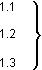 Нумерация пунктов первого раздела документа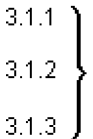 Нумерация пунктов первого подраздела третьего раздела документа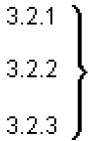 Нумерация пунктов второго подраздела третьего раздела документаДолжностьКоличествоЗаработная плата (руб.)Генеральный директор125000Исполнительный директор120000Бухгалтер115000Итого:Итого:60000ДолжностьКоличествоЗаработная плата (руб.)Генеральный директор125000Исполнительный директор120000Бухгалтер115000Итого:Итого:60000Группа основныхпроизводственных фондов2014 г.2015 г.2016 г. Здания55,051,040,4Сооружения6,74,82,9Машины и оборудование29,936,146,5Транспортные средства3,75,18,3Производственный и хозяйственный инвентарь0,10,20,2Другие виды4,02,91,7Введение (цели, задачи, описание места практики)3Раздел 1 Общие сведения об организации61.1 Общие сведения об (наименование профильной организации практики)  ..1.2. Организационно-правовая форма и организационная структура (наименование профильной организации) ....Раздел 2. Индивидуальное задание на 1 часть практики Знакомство с общеобразовательной организацией (базой практики).  Изучение нормативно-правового обеспеченияПосещение уроков русского языка, анализ качества и эффективности коммуникации педагога-предметника и обучающихся.ЗаключениеСписок использованных источниковПриложения ....Частное учреждение образовательная организация высшего образования
«Омская гуманитарная академия»№Дата(см.инд.график практик)Вид деятельности (см.задание на практику)Отметка о выполнении1Инструктаж по технике безопасностивыполнено2выполнено3выполнено4выполнено5выполнено6выполнено7Подготовка и предоставление отчета о прохождении практикивыполненоПрофильная организация:Организация:__________________________________________(полное наименование)Адрес:_________________________________________________________________________Частное учреждение образовательная организация высшего образования «Омская гуманитарная академия»_____________________(полное наименование)Адрес:644105, г.Омск, ул. 4 Челюскинцев,2А__________________________________________Ректор                                  А.Э.Еремеев(наименование должности, фамилия, имя, отчество (при наличии)М.П. (при наличии)(наименование должности, фамилия, имя, отчество (при наличии)М.П. (при наличии)Направление подготовкиНаименование основных образовательных программ высшего образования, профиль (направленность)Компоненты образовательных программСодержание меняется в соответствии с прохождением определенной части практики, если договор заключается на несколько лет вперед для прохождения всех частей практики, то в приложение вставляются все заданияКоличество обучающихся, человекСроки организации практической подготовки44.03.01 Педагогическое образование   «Русский язык» 1. Участие в разработке основных и дополнительных образовательных программ, разработке отдельных их компонентов (в том числе с использованием информационно-коммуникационных технологий):- изучение основных и дополнительных образовательных программ по русскому языку, используемых в образовательной организации. 2. Совершенствование языковой подготовки:- знакомство с учителем иностранного языка, посещение урока, совместная подготовка  социального проекта/акции/мероприятия;- закрепление знаний, полученных  в процессе изучения иностранного языка, в рамках разработки и реализации международных социальных проектов, поиска и обработки информации на иностранных языках, обмена опытом с зарубежными социальными партнёрами и т.д.Индивидуальное задание:1. Разработка и реализация индивидуального или группового социального проекта (орфографический дозор, лингвистический фестиваль, клуб «Лидер», международные проекты «Письмо другу», «Друзья далёкие и близкие», «Спорт. Здоровье. Дружба», «Взгляд молодёжи России и Великобритании на современное образование (спорт / здоровье / искусство/ моду…)»  и т.д.).  Не более 30В соответствии с календарным учебным графикомПрофильная организация Структурные подразделенияАдрес местонахожденияПомещения  БОУ «Средняя общеобразовательная школа № 1» пример!!!!МУ учителей русского языка и литературыпример!!!   644099, Омская обл., г Омск, улица Гагарина, 34.Учебные аудитории (классы)в зданиях соответствующих структурных подразделенийОборудование: ….(указать)Программное обеспечение: …(указать)№Сроки проведенияПланируемые работыИнструктаж по технике безопасностиЗнакомство с общеобразовательной организацией (базой практики) Подготовка и сдача отчета по практике